　ワークシート　　鉛筆で描く・タッチと質感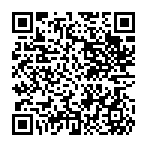 　　　　　　　　　　　　　　　　　　　『美術資料』 P.36・37 鉛筆で描くP.36「明暗を表す」を参考に、下の枠内に明暗を表してみましょう。調子をつけて表すなめらかに変化させて表すP.36「タッチのいろいろ」と「明暗を表す」を見ながら、それぞれのタッチを試してみましょう。参考例ハッチング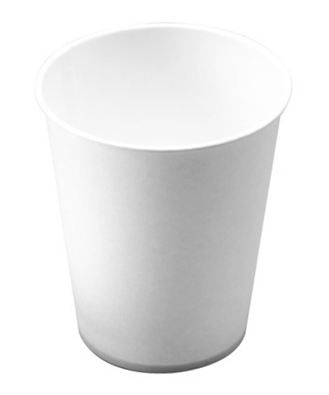 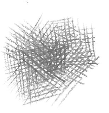 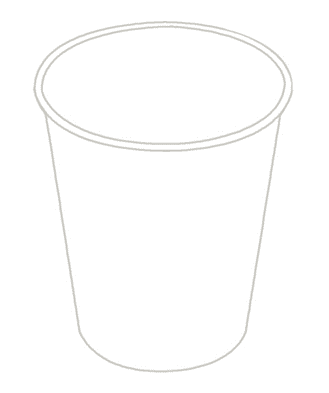 点描指でこする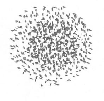 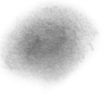 